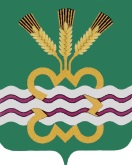 ГЛАВА МУНИЦИПАЛЬНОГО ОБРАЗОВАНИЯ«КАМЕНСКИЙ ГОРОДСКОЙ ОКРУГ»ПОСТАНОВЛЕНИЕ01.03.2021								                          	      № 294п. МартюшОб утверждении Перечня муниципального имущества, предназначенного для сдачи в аренду самозанятым гражданам          В соответствии с поручением Министра инвестиций и развития Свердловской области В.В. Казаковой, руководствуясь Федеральным законом от 06.10.2003 года № 131 - ФЗ «Об  общих  принципах  организации  местного  самоуправления в Российской  Федерации», Уставом муниципального образования «Каменский городской округ», Положением о порядке управления и распоряжения муниципальным имуществом муниципального образования «Каменский городской округ», утвержденным Решением Думы Каменского городского округа от 25.02.2010 года № 240 (в редакции от 24.05.2018 года № 236), Положением о порядке управления и распоряжения муниципальным имуществом, составляющим муниципальную имущественную казну муниципального образования «Каменский городской округ»,  утвержденным Решением Думы Каменского городского округа от 15.04.2010 года № 263 ПОСТАНОВЛЯЮ:         1. Утвердить Перечень муниципального имущества, предназначенного для сдачи в аренду самозанятым гражданам (прилагается).         2. Разместить настоящее постановление на официальном сайте муниципального образования «Каменский городской округ» в сети Интернет https://kamensk-adm.ru/ .         3. Контроль за исполнением настоящего постановления возложить на председателя Комитета по управлению муниципальным имуществом Администрации Каменского городского округа М. И. Самохину.Глава городского округа                                                                  С. А. БелоусовУтвержденпостановлением Главы МО «Каменский городской округ»от 01.03.2021 № 294«Об утверждении Перечня муниципального имущества, предназначенного для сдачи в аренду самозанятым гражданам»  Перечень муниципального имущества, предназначенного для сдачи в аренду самозанятым гражданам№АдресНомер помещенияПлощадь помещения, м.кв. 1Свердловская область, г. Каменск-Уральский, ул. Зои Космодемьянской, д. 12Г	1716,9